LPJUSD Kids and Company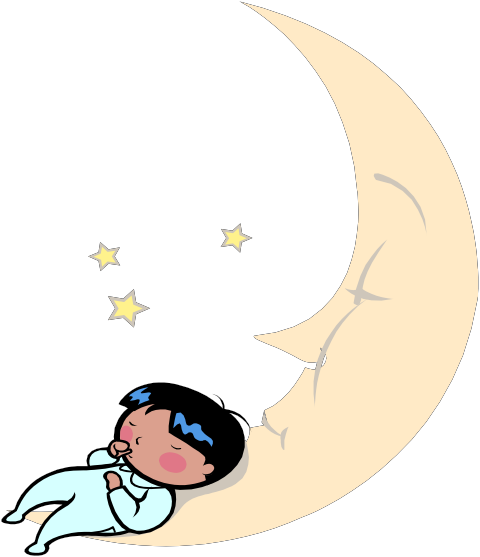 Parents’ Night OutFriday, May 206 p.m. - 10:30 p.m.Here is a great opportunity to have a night out or an evening in while your children have a fun time with friends at Kids and Company. Their evening will begin with dinner, followed by snacks, a craft projector two, group games and a movie.The cost for the evening is $25 for a single child ($40 for families not currently enrolled inKids and Company), and $10 for each additional sibling.A $20 non-refundable deposit is due by May 6,and the balance is due upon drop-off by credit card.If you have any questions, please call 408-353-5437.Gratuities are welcomed and encouragedIf you are attending the Golf event children can drop-in after school for the drop in rate.If you sign-up after May 6th the cost will be $35 for the first child, ($60 for families not currently enrolled in Kids and Company), and $20 for each additional sibling. Must have a minimum of 10 children by May 13th to be open this night.*****Please detach and return with a $20 non-refundable deposit by May 6th*****Child’s Name   	Age 	 	 Child’s Name 		Age 			 Contact person:Name 		Phone#   	Please bill my tuition express ________